Barry G. Johnson, Sr. / www.barrygjohnsonsr.comLife after Death / Life; Death; Eschatology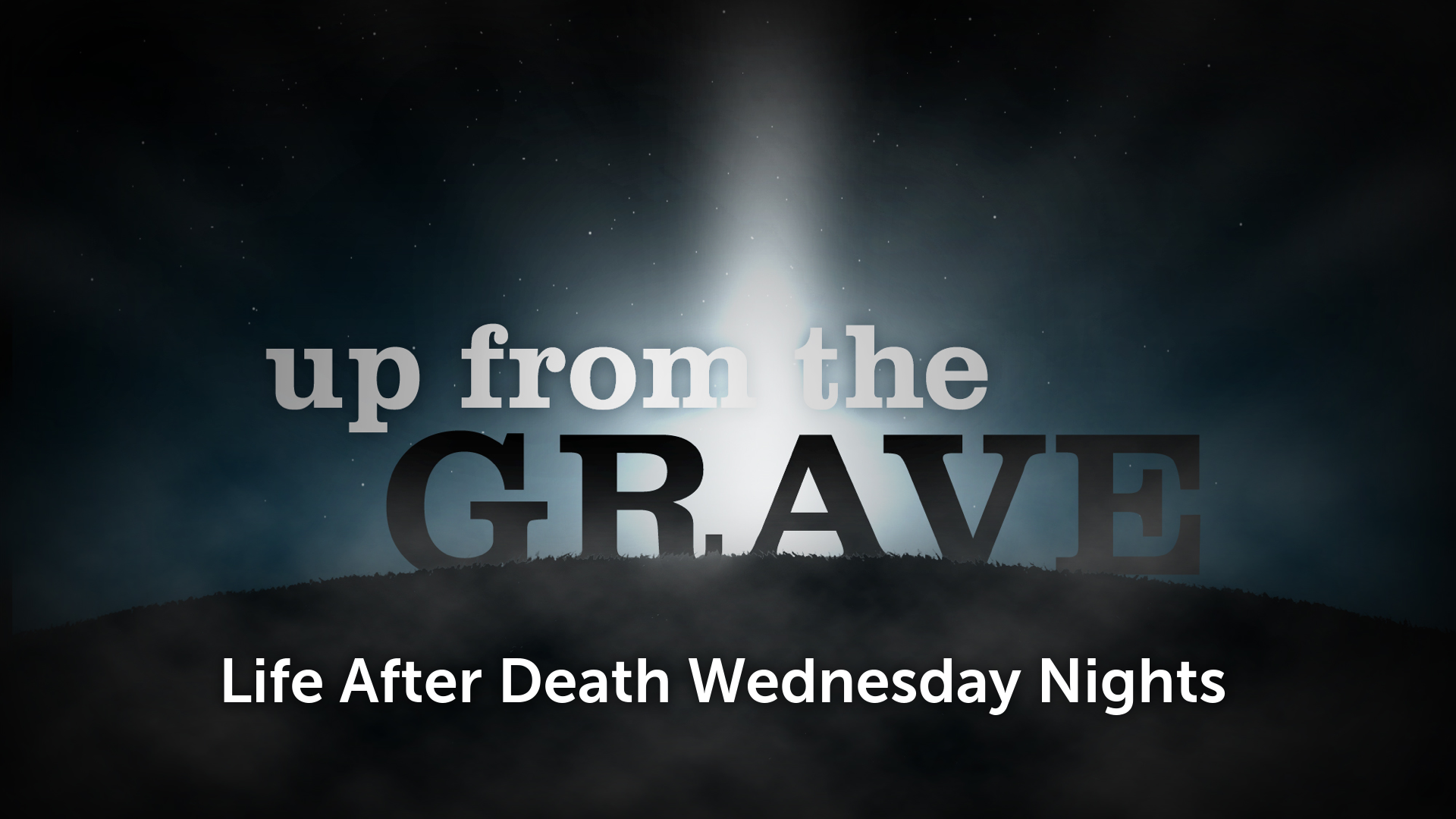 I. DEFINITION OF TERMS A. ESCHATOLOGY... B. INDIVIDUAL ESCHATOLOGY vs. GENERAL ESCHATOLOGY... II. THE VALUE OF SUCH A STUDY A. IT ENCOURAGES US TO SOLIVE THAT THE BLESSINGS WILL BE OURS... James 1:12 ESV12 Blessed is the man who remains steadfast under trial, for when he has stood the test he will receive the crown of life, which God has promised to those who love him.1 Peter 3:8–12 ESV8 Finally, all of you, have unity of mind, sympathy, brotherly love, a tender heart, and a humble mind. 9 Do not repay evil for evil or reviling for reviling, but on the contrary, bless, for to this you were called, that you may obtain a blessing. 10 For “Whoever desires to love life and see good days, let him keep his tongue from evil and his lips from speaking deceit; 11 let him turn away from evil and do good; let him seek peace and pursue it. 12 For the eyes of the Lord are on the righteous, and his ears are open to their prayer. But the face of the Lord is against those who do evil.”B. IT FURNISHES A STIMULUS AND A THEME FOR EVANGELISM... 2 Corinthians 5:10–11 ESV10 For we must all appear before the judgment seat of Christ, so that each one may receive what is due for what he has done in the body, whether good or evil. 11 Therefore, knowing the fear of the Lord, we persuade others. But what we are is known to God, and I hope it is known also to your conscience.Acts 17:30 ESV30 The times of ignorance God overlooked, but now he commands all people everywhere to repent,Matthew 16:24–27 ESV24 Then Jesus told his disciples, “If anyone would come after me, let him deny himself and take up his cross and follow me. 25 For whoever would save his life will lose it, but whoever loses his life for my sake will find it. 26 For what will it profit a man if he gains the whole world and forfeits his soul? Or what shall a man give in return for his soul? 27 For the Son of Man is going to come with his angels in the glory of his Father, and then he will repay each person according to what he has done.C. IT HELPS ONE TO ANSWER INQUIRERS, AND TO QUIET DECEIVERS... 1 Peter 3:15 ESV15 but in your hearts honor Christ the Lord as holy, always being prepared to make a defense to anyone who asks you for a reason for the hope that is in you; yet do it with gentleness and respect,Titus 1:9–11 ESV9 He must hold firm to the trustworthy word as taught, so that he may be able to give instruction in sound doctrine and also to rebuke those who contradict it. 10 For there are many who are insubordinate, empty talkers and deceivers, especially those of the circumcision party. 11 They must be silenced, since they are upsetting whole families by teaching for shameful gain what they ought not to teach.D. IT HELPS TO STIMULATE PRAYER... 1 Peter 4:7 ESV7 The end of all things is at hand; therefore be self-controlled and sober-minded for the sake of your prayers.E. IT CAN STRENGTHEN LOVE FOR ONE ANOTHER... 1 Peter 4:7–10 ESV7 The end of all things is at hand; therefore be self-controlled and sober-minded for the sake of your prayers. 8 Above all, keep loving one another earnestly, since love covers a multitude of sins. 9 Show hospitality to one another without grumbling. 10 As each has received a gift, use it to serve one another, as good stewards of God’s varied grace:F. IT CAN CAUSE MORE GLORY TO BE GIVEN TO GOD... Romans 2:4 ESV4 Or do you presume on the riches of his kindness and forbearance and patience, not knowing that God’s kindness is meant to lead you to repentance?1 Peter 4:11 ESV11 whoever speaks, as one who speaks oracles of God; whoever serves, as one who serves by the strength that God supplies—in order that in everything God may be glorified through Jesus Christ. To him belong glory and dominion forever and ever. Amen.G. IT CAN INCREASE INCENTIVE TO BE STEADFAST IN THE FAITH... 1 Peter 5:8–9 ESV8 Be sober-minded; be watchful. Your adversary the devil prowls around like a roaring lion, seeking someone to devour. 9 Resist him, firm in your faith, knowing that the same kinds of suffering are being experienced by your brotherhood throughout the world.1 John 3:2–3 ESV2 Beloved, we are God’s children now, and what we will be has not yet appeared; but we know that when he appears we shall be like him, because we shall see him as he is. 3 And everyone who thus hopes in him purifies himself as he is pure.